PEABODY TANNER LITTLE LEAGUE SOFTBALL INCORPORATED2023/2024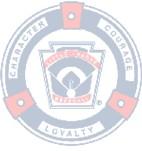 From the ranks of youngsters who stand now on the morning side of the hill will come the leaders, the future strengthand character of the nationLittle League PledgeI trust in GODI love my country And will respect its laws I will play fairand strive to winBut win or lose I will always Do my bestThese operating rules were approved by the Peabody Tanners Little League Softball Board of Directors onNovember 6, 2019.President’s Name (Print) Tawny Palmieri 	President’s Signature 	  	(date).Little League ID No.    00296769	Federal ID No. (if available)    47-2127488	State ID No. (if available)     001161873	Make one copy for the District Administrator and copies for the Local League. Send original to Regional Headquarters. This Local League’s Constitution on file at Regional Headquarters (most recently-approved copy) is the official Constitution of this Local League.Little League Baseball, Incorporated does not limit participation in its activities on the basis of disability, race, creed, color, national origin, gender, sexual preference or religious preference.OPERATING RULESArticle 1 - EQUIPMENTAll Managers in the system will recall and return their uniforms and equipment at the end of the playing season each year.Exceptions will be made for Tournament teams.Article 2 - PLAYING FIELDS(A)	The President, League Coordinators and Safety Officers will review the conditions of their playing fields during the period between September 22 and October 10. They will report their findings to the Board of Directors at the October meeting for such action as deemed appropriate.(B)	The President will submit a report to the Park Commission before January 31st of each year of the desired capital expenditures for equipment, rehabilitation or renovation of playing fields for the coming fiscal year.(C)Article 3 - LEAGUE BOUNDARIESThe President and Player Agent will be responsible for assuring league boundaries in accordance with the Official Little League Rules.Article 4 - PRESEASON ACTIVITIES (A)	REGISTRATIONThe President and Player Agent will submit for approval at the October meeting of the Board of directors, Registration dates - Citywide All Sports Registration dates as set forth by the Park & Recreation Department and fall registration in September if applicable.All youngsters who meet the requirements as set forth in the By-Laws must register on the approved registration dates, except that the Board of Directors will be authorized to make exceptions for such situations as illness or new residency. New applicants must presenta birth certificate, which will be returned to them. Donations will be solicited and accepted, but no applicant will be refused for failure to make a donation.(B).	TRYOUTS - To be established by the President and League Coordinators at or before the November Board of Directors’ meeting. Tryouts will be scheduled and finalized at that time.The league will hold 2 tryout sessions annually for players wishing to play in the Majors and Junior/Senior divisions. Every applicant who wishes to play in the Majors and Junior/ Senior divisions must attend 1 complete tryout as required by Little League Baseball, unless the applicant is already assigned to a team in the desired division. Waivers for attendance may be considered by the Board of Directors with documented evidence (for example, a doctor’s note, or travel documents) proving attendance would not be possible.Attendance lists will be compiled for each age group, listing name, address, phone number, birth date, previous experience, ratings of their previous division Manager (if applicable) and assigned tryout number. Copies of these lists will be made available to all Managers and Coaches. The Division Coordinator will be responsible for tryouts, including attendance, conduct, and duties of adult and player personnel. The Player Agent shall compile the list of eligible players to assist with tryouts.(C)	OPENING DAY - to be determined at February’s meeting of the Board of Directors. The last Sunday in April is the recommended start of the Major and Junior/Senior League season, with the Minor Leagues to follow over the following two weeks.5.(D)	LEAGUE SCHEDULES are to be drawn up by the League Coordinators or selected Board Members.  T-Ball schedule will be determined by agreement between the League Coordinators.(E)	Every attempt will be made for Clinics to be held during the spring for all age levels. (F)	 PLAYER SELECTION (DRAFT) -Managers will select players to fill out their team rosters. The Player Agent and the President will conduct the player selection process for the Major and Junior/Senior division teams, at which the Player Agent will also preside. If necessary, another member of the Board of Directors could preside over the player selection process if the Player Agent is a Coach or Manager within that particular division. No registration will be rejected provided they meet and comply with the tryout requirements.Majors and Junior/Senior divisions will utilize the Draft System as outlined in the OfficialLittle League Operating Manual - THE DRAFT SYSTEM Plan A.Minor Leagues - THE DRAFT SYSTEM Plan A.** Note: Managers will not select coaches until after the drafting or assignment of players has been completed, thus eliminating the loading up of teams.  Selection of coaches is subject to appointment of the League President and approval of the board of directors annually.Article 5 - PLAYING RULES (A)	PLAYER POOLFor each division (Majors, Junior/Senior), a pool of players from existing regular seasonteams will be created with players that are willing to participate in extra games during the regular season when teams face a shortage of players for a regular season game. Players may not be “borrowed” from an opponent. They must be assigned by the Player Agent. The player pool will be administered as follows:1. The Player Agent will create and run the pool. The Player Agent will use the pool to assign players to teams that are short of players on a rotating basis.2. Managers and/or coaches will not have the right to pick and choose players from the pool.3. When a player participates in a game on a team other than his or her own team, such player will not be permitted to pitch in the game.4. Pool players that are called and show up at the game must play in accordance with the playing time rules of the league (2 innings, consecutive batting order).Excessive numbers of games with a team showing up to a game with less than their full roster and failing to use the procedure outlined in above, with the claim by the manager and/or coaches of not knowing in advance of said absences will be addressed by the Board, if brought to its attention.(B)	MINIMUM PLAYING TIME1. Majors/Junior/Senior Leagues - For all regular season and playoff games, players will play a minimum of two (2) innings in the field and free substitution will be allowed. Continuous batting order will also be employed for all regular season and playoff games. Tournament Teams shall comply with the playing rule of the Tournament theyare participating in.2. Minor Leagues - players will play a minimum of 3 innings in the field and employ a continuous batting order per game. All players are to be exposed to as many different positions as possible. Managers are not to put any player at a position that would jeopardize the player’s safety.3. All Levels - In the event a player plays less than 2 innings, the player will start and play the entire game in the very next game played.***Note: In the event, a game is rained out or halted because of darkness, the above rule does not apply.(C)	FORFEITSThere are no forfeits allowed. Every effort will be made to play scheduled games. Refer to paragraph (E) for Postponed Games.(D)	PLAYER DISCIPLINE1.	Each Manager and Coach has the authority to sit out a player for a game for disciplinary action. Such actions should be reported to the President and Player Agent immediately.2.	The Board of Directors may, on request of a Manager, approve the suspension or dismissal of a player if that player misses three (3) or more consecutive games or practices. If a player misses two (2) games or practices, or combination thereof, and then reports, and then misses again and continues this pattern, this will cause dismissal from the team. In any event, a player who misses three (3) out of five (5) games or practices or combination thereof may be dropped from a team’s roster. Each Manager must keep attendance records of practices as well as games tosupport his/her position. The League shall be tolerant of illness and will follow a consistent policy and apply it in each case.(E)	POSTPONED GAMESIf a Manager determines that he/she will be missing players from his/her roster for an upcoming scheduled game, the Manager must follow the procedures as set out under Article 5, Section (A), PLAYER POOL. If, after following these procedures the team can still not field 8 players, the game will be canceled and rescheduled as outlined below. If a team is unable to field 8 players by the start of the game, the game can be played ifagreed to by both coaches.1.	The first VP will reschedule all regularly scheduled League games that are postponed for any reason. Postponed games will be scheduled for play on the next open day. All games must be made up by the end of the week.2.	Open field dates during mid-week evenings, Saturday mornings and afternoons, and Sunday afternoons and early evenings shall be used for make-up games, with the games being scheduled in order of their original schedule except where this requires teams to play more than the allowable number game in a day. The above procedure will also be applicable for completion of tied or suspended games. The decision of the Coordinator is binding and final.(F)	PROTEST PROCEDUREProtests will be decided within each League by a three person committee composed of three members of the Board of Directors appointed by the League President. Any Board member personally involved with the protest shall not participate on the Protest committee. The decision may be appealed to the full Board of Directors at the next regularly scheduled meeting in accordance with the Little League Official Rules and Regulations - Section 4Paragraph 19 (4.19). The Board of Directors may schedule special meetings for this purpose in order to avoid delay in consummating the schedule. The Directors not involved in the dispute will decide the issue. The President will vote only in the event of a tie.(G)	SCORING RESPONSIBILITYBoth teams will be responsible for keeping a complete and accurate scoring record of each game(H)	STANDINGSThe first VP will be responsible for keeping the standingsAll scheduled games must be played if they affect in any way the overall League standings. The standings will be determined by the team with the best winning %.  In the case of teams with equal winning percentage records against each other, a coinflip will govern.(I)	ACCIDENT PROCEDUREAll accidents will be reported to the Safety Officer immediately after the game or practice in which the accident occurred. The League Coordinator and the Safety Officer will ensure that the forms are prepared with doctor and hospital bills attached (if available) and forwarded to the League President and to Little League Baseball Williamsport, Pa, recording the eventual disposition.(J)	STARTING TIMESAll regularly scheduled games will begin no later than 15 minutes after the scheduled start. No inning will start after 8:00pm, unless agreed upon by both Managers and the Umpire in charge of the game.(K)	COMPLETION OF SCHEDULEAll scheduled games must be played if they affect the overall League standings in any way.(L)	UMPIRING RESPONSIBILITYThe Umpire Assignor is responsible for providing and assigning Umpires for each and every game. The Assignor will be given a copy of the League Operating Rules and ask that each umpire selected to work games for the League familiarize himself/herself with the rules. Each manager is expected to meet with the umpire prior to the game to explain the modified Little League International rules adopted by the League.(M)	PLAYOFFS1. The playoff format in Majors and Seniors will be double elimination. If it is determined that the play-offs will not be completed in time for the start of tournament play because of significant regular season rainouts then the play-off format will be changed to single elimination. Each team will be seeded by order of regular season finish.  In all levels, the higher seed has the choice of being the home team in the first round of playoff games. All other rounds including the Finals, the home team will be determined by a coin flip. In the event that a playoff game cannot be played due to coaches being unavailable, the boardmay designate a board member to coach the team.2. Trophies will be awarded to the Play-off champion at each level.(N)	SLAUGHTER RULE- Majors, Junior/Senior if after 4 innings of play a team is ahead by12 or more runs, the game is over. Should both managers agree to continue the game, the teams can continue to play the remaining innings even though the winner has already been declared by way of this rule. In Senior, if after 5 innings (4.5 innings home team winning)a team is winning by 10 or more runs the game will be officially over. In the Majors and Minors, if after 3 innings (2.5 innings home team winning) a team is winning by 15 or more runs, 10 or more runs after 4 innings (3.5 if the home team is winning) or 8 or more runs after 5 innings (4.5 if the home team is winning) the game will be officially over. The game may continue at the option of the managers for the full 7 innings for Seniors and full 6 innings for Majors and Minors or league time limit, whichever comes first. All pitches still count and should be logged. If the game continues, the umpires will stay for the remainder of the game.(O)	DIVISIONSTee Ball Ages: 4-6The Little League Tee Ball Program is a 10-week plan that features structured learning, highlighted by one practice/game per week.   Over the course of the season, coaches and parents will engage in a series of lessons utilizing activities that include skills, drills and plenty of physical activity.Duration: 90 minutes (45 minute practice/clinic; 45 minute game)Resources:  Little League Tee Ball ProgramInstructional Program – Coach Pitch Ages: 2nd year 5, 6-8This 10-week program focuses on the fundamentals of baseball, and is designed to build a solid foundation for becoming a successful ballplayer, including the “emotional fuel tank,” as described by Positive Coaching Alliance (PCA). The program assumes that the volunteers who have accepted the responsibility of coaching children in this age group have a limited background in baseball and even less experience with the leadership and teaching acumen that is inherent with coaching Little Leaguers® at this level of the program.The first two weeks follow a “spring training” format, featuring three practices per week. During the season, the practice plans are adjusted to accommodate a week of activity that includes two practices and one game. Each lesson provides direction and offers insight from PCA on how to communicate and connect with the members of your team.Duration:  90 minutes (practice or game) – 1-2 practices and 1 game per weekResources: Little League® Coach-Pitch ProgramMinors:
AGES: 7, 8, 9-11

PURPOSE: The purpose of this level is to continue the process of teaching the game of softball and develop the basic skills necessary to play the game as well as introduce the children to the basic rules of the game. Pitching and catching is live, performed by the players themselves. New skills need to be taught and developed as the season progresses - bunting, base running, signs, etc. are all part of the game that need to be taught at this level. The continuing education of the players in the basic rules of the game is also an important part of this level of play. Teamwork, respect, and sportsmanship need to be stressed. And most importantly, make sure everyone has fun - players, coaches, and parents. The proper techniques for throwing, catching, fielding, sliding, and hitting should be taught and stressed at every practice and game. This is the level to begin stressing the basic rules of the game and help each child become aware of the areas that they need to work on as a group as well as individuals. The continuing education of the players in the basic concepts of the game (catching, fielding, throwing, etc.) is an important part of this level of play. Teamwork, respect, and sportsmanship need to be stressed. 
       
GAME LENGTH: Approximately two hours. Attempt to play as many innings within 2 hours of scheduled start time (max 6 innings)
       
INNINGS: Six (6) inning maximum. All weeknight games will start at the scheduled start time. Coaches should encourage players to arrive at the field at least 30 minutes before the game to warm up and take infield, and teams should divide whatever pre-game time there is for infield. The home team or the team that arrives first does not have the right to the field for batting practice pre-game. For weeknight games, no inning to begin after 7:30pm. For weekend games, the teams playing the first game will be entitled to go beyond the 2 hour minimum should playing 6 innings require it. The second game teams will take no more than a 15 minute divided period for infield prior to starting their game. Each player must play a minimum of three (3) .If due to time constraints or weather conditions, a player does not play his/her three innings in a game, that player must start the next game. Each inning consists of three (3) outs per team or one time through the batting order, whichever is first. The last inning will be a regular inning with 3 outs regardless of hitting through the batting order. Every player will play in the field on a rotational basis and coaches will rotate players at this level to different positions. Coaches must use their discretion for the positions of pitcher and catcher, and place players at these positions according to ability and safety.    BATTING/BASE RUNNING: Each at bat will consist of four (4) balls, three (3) strikes, or a batted ball in play. Each player in attendance will be in the batting order, regardless of whether or not they are playing the field at any given time. There is no designated hitter. Bunting is permitted. Stealing and/or advancing one base on a passed ball will only be permitted after the midpoint of the schedule, with the following limitations. Teams may only steal unlimited times per inning, but only one of which can be an advance on a passed ball at home. Runners can advance only one base on an overthrow on a steal attempt, except for throws to third base - runners cannot advance. One (1) base will be awarded to each base runner on an overthrow out of the field of play. Play is live on all other overthrows. Play is dead once the pitcher has control of the ball on the mound. Walks are not permitted. Once a batter reaches a count of 4 balls, a coach shall pitch until the batter reaches bases or is put out either by strike out or a defensive play resulting in an out. Little League rules require that players slide or avoid contact when the fielder is attempting to field a throw to apply a tag. Coaches shall stress this rule and teach proper sliding techniques. 

Coaches are reminded that there is NO ON-DECK BATTER in Little League. 

The only player with a bat in his or her hand is the player at bat. 
       
FIELDING: Each team will field one (1) pitcher, one (1) catcher, four (4) infielders, and three (3) outfielders (minors and below four (4) outfielders.
                
PITCHING: Pitchers shall pitch from the pitching rubber (mound); if a pitcher cannot reach the plate from the pitching rubber, he or she should be worked with during practice sessions or the parents encouraged to work with the child at home. No player shall be allowed to pitch at this level from more than 2 normal player (not coach) steps. Safety of both the pitcher and batter should be taken into consideration. Any player on a regular season team may pitch.  Walks are not permitted. Once a pitcher reaches a count of 4 balls on any batter, a coach shall pitch until the batter reaches bases or is put out either by strike out or defensive play. The pitcher will resume pitching with the next batter.
       
UMPIRES: So that coaches can work with and instruct their pitchers, the coach of the team in the field will call balls and strikes from behind their pitcher. Once the pitcher has reached the maximum 4 balls, either the opposing team's coach or the coach of the team at bat can pitch to finish the at-bat, as agreed upon by the teams. When a coach enters to finish the at-bat, the count does not reset to no strikes. The coach is finishing the at-bat, with no walks. Coaches should work together in making the calls in the field (i.e., 1st base coach and 3rd base coach call plays at 1st and 3rd, coach behind the pitcher calls plays at second and home, etc.) but in any event the players shall respect the call of the coaches. The strike zone at this level should be VERY large to encourage kids to swing and keep the game moving.Majors Ages: 9-12The Little League Softball® division (sometimes known as the Major Division) is for players ages 9-12. The field uses a 60-foot diamond and a 40 foot pitching distance. The local league has an option to choose a Tournament Team (or "All Stars") of 9-to-12-year-olds from within this division, and the team may enter the International Tournament. The culmination of the International Tournament is the Girls Little League Softball World Series, featuring teams from around the globe. All expenses for the teams advancing to the World Series (travel, meals, and housing) are paid by Little League International.FIELDING: Each team will field one (1) pitcher, one (1) catcher, four (4) infielders, and three (3) outfielders.
                
PITCHING: Pitchers shall pitch from the pitching rubber (mound);PLAYING RULES:  per LLB Rule BookUMPIRES: A single patched umpire shall be used for all regular season gamesJunior / SeniorAges: 13-16using a 60-foot diamond with a pitching distance of 43 feet. The local league has an option to choose a Tournament Team (or "All Stars") of 13-16-year-olds from within this division and the team may enter the International Tournament. The culmination of the International Tournament is the Senior League Softball World Series, featuring teams from around the globe. All expenses for the teams advancing to the World Series (travel, meals and housing) are paid by Little League International.FIELDING: Each team will field one (1) pitcher, one (1) catcher, four (4) infielders, and three (3) outfielders.
                
PITCHING: Pitchers shall pitch from the pitching rubber (mound);PLAYING RULES:  per LLB Rule BookUMPIRES: A single patched umpire shall be used for all regular season gamesArticle 6 - ADULT TRAINING(A)Each League Coordinator will hold a preseason meeting with all managers and coaches. The League Coordinator will review the Operating Rules and give instruction of key official rules and regulations from the Official Regulation and Playing Rules from Little League Baseball of the current year as well as any rule changes that have been made. This meeting is for the benefit of all adult personnel, such as managers, coaches, and umpires.(B)All Managers and Coaches are required to attend the Annual First Aid and Safety Meeting as defined in the League Safety Plan.  Failure to attend may be grounds for disqualification for tournament participation.  Little League Abuse Training is mandatory as well. Article 7 - REGULAR SEASON PLAY (including Playoffs) (A)	SCHEDULEIt is recommended that the season for Major and Junior League teams consist of the following:12 games for a 7 team league12 to 18 games for a 6 team league 12-16 games for a 5 team league 12 to 16 games for a 4 team league1. The Board of Directors shall establish playoff format and rules. League Playoffs should be completed prior to the Little League Tournament.2. All teams make the playoffs.(B)	COACHINGMajors, Juniors, Seniors: Each team must have a minimum of one manager and 2 coaches. Teams are allowed to have 1 manager and no more than 2 coaches on the playing field during games with an unlimited number of CORI’D volunteers.Only the team Manager, the team Coaches, and/or a team player are allowed to be designated as Base Coaches during any regularly scheduled game. If there is a reasonable doubt that any decision made by the Umpire may be in conflict with the rules; the Manager may appeal the decision and ask that a correct ruling be made. Such an appeal can only be made to the Umpire that rendered the protested decision. Coaches are not allowed to communicate with the Umpire.Article 8 - POST SEASON PLAY1. TOURNAMENT PLAYA) The League will participate in the Little League World Series Tournament The League may also participate in District/State/Regional Tournaments for the ages of 10 and 11 if offered and there is sufficient interest.B) All players must play in 60% of regular season and “Special” to be eligible to play on an All-Star team. Players missing a game because they have a High School game at the same time will not be penalized for missing the Little League softball game.C) If  a player did not meet the 60% requirement rule for regular season games due to an absence that is supported by Physician’s documentation, the Board may waive the participation requirement. See Little League rule for full details.D) The Tournament Manager, together with the Player Agent and League President, is required to conduct a team meeting with the parents of the players on the team. They will explain the League’s philosophy regarding the tournament and their guidelines.  Players must be committed to the tournament team! Each parent will receive a letter from the Board of Directors outlining the tournament playing time requirements.F) The cost to play on a tournament team will be $125 per family. This covers the cost of the uniforms as well as tournament fees, umpires fees, etc. Player uniforms will consist of a game shirt, pants and socks. Managers and coaches will receive a coach’s shirt and hat with League logo on it.  G) Championship jackets will be given to the Majors team if they win the District 16Championship. Junior and Senior teams will only receive a Championship jacket if they win the State Championship. Players and coaches receive jackets. The cost of the jacket should not exceed $75 unless the Board approves a higher amount. Jackets will not be awarded if for some reason the League does not have the funds to pay for the jackets.H) Teams will be permitted to raise funds to offset documented player expenses incurred while participating in Little League sponsored tournaments beyond the sectional tournament (State, Regional/Invitational and Little League World Series).  Acceptable expenses include mileage, meals, lodging, and laundry, unless these expenses are covered by Little League Softball.   Each team shall communicate any plans for fundraising to the Board of Directors for approval.  Funds collected will be submitted to the League Treasurer for distribution.  All funds collected will be distributed equally among all players that participate in fundraising.  Distribution of funds will not exceed the total amount collected or the total amount of documented eligible expenses. Any excess funds collected will be deposited into the league general account for use in the operation of the league.   2. TOURNAMENT MANAGERS AND COACHESA) The selection of the manager for tournament teams for Majors, Juniors and Seniors will be done by the Managers and coaches of each level. Any approved manager or coach can be considered. The Managers and coaches will vote or agree on who should be the tournament manager for that year. The decision should be made based on best qualified as well as who will have the time to commit to managing the team. The recommendation will be made to the League President for appointment and subsequent approval by the Board of Directors. If the Managers and coaches are unable to come to a decision, then the decision would be made by the Board of Directors.B) Tournament Coaches are selected by the Tournament Manager and must be approved managers and coaches for the current season in the appropriate division. When this selection process is exhausted, only then can the manager select from the board approved volunteer pool subject to eligibility based on Little League Baseball rules and regulations.C) Any manager or coach selected for any Tournament team shall be additionally based on said individual being a member in good standing of the League as defined in the League Constitution subject to the discretion of the Board3. PLAYER SELECTIONSelection of the 9-10,11,Majors, Junior and Senior tournament teams will be as follows:   The first 10 players will be selected by a majority vote of all the managers in the Major, Junior and Senior League. The coaches ballot will consist of no more than 5 selections.Ballots will be distributed and collected by a non-interested board member. Once collected, the ballots should be sealed in an envelope.The votes shall be tallied during a meeting of the board of directors with the level managers present.D) The manager of the tournament team will select the remaining players from the list of available players. It is recommended that the Manager seek out input from the remaining managers in the same division regarding players. These final selections will be combined as the Manager and players’ selections. They will be announced in alphabetical order by last name. The selection process will include players with a league age of 9-10 for the minors division and 9-12 for the Majors division. The selection process will include players with a league age 13 or 14 for the Junior division. The selection process will include players with a league age of 15 or 16 for the Senior division. The remaining players will be selected by the tournament manager..E) Players for the 9/10 year old tournament team will be selected from an open tryout.  All eligible players (league age 9 and 10) from Minors and Majors shall be allowed to attend provided they have met all other eligibility requirements.  Selection will be made by the managers and coaches in attendance at the tryout.Article 9 - AWARDS(A)	END OF SEASON TEE-SHIRTS/PARTICIPATION MEDALAll players will receive either a league tee-shirt or participation medal at the end of the season banquet in exchange for returning their team jersey (if required)..(B)	GRADUATING 12-YEAR OLDS AND 16-YEAR OLDSAll graduating 12-year olds and 16-year olds will receive a "Peabody Tanners Softball" Sweatshirt. Cost per sweatshirt will not exceed one-third (1/3) of single season registration fee.Article 10 - ACTING MANAGERSThe President is authorized to appoint acting managers in those cases where it is necessary to do so, subject to the approval of the Board of Directors at the next regularly scheduled meeting. If for some reason, a manager leaves his/her position during the year, one of the team’s coaches, as designated by the Board of Directors, will act as the interim manager.Article 11 - LEAGUE CONDUCT(A)	LEAGUE CONDUCT OF BOARD OF DIRECTORS, MANAGERS, COACHES andUMPIRES1.	Each member must read, sign, and commit to the League’s Code of Ethics.2.	Each member must attend a pre-season meeting to go over the rules and regulations of the Peabody Tanners Little League and their specific league in general.(B)	CONDUCT UNBECOMING A BOARD OF DIRECTOR, MANAGER, COACH, and/orUMPIRE1.	Any violation of the Code of Ethics.2.	Any dismissal from a regular season, playoff, District, or tournament game.3.	Any infraction as deemed inappropriate by the Board of Directors or GrievanceCommittee.The results of such violations or infractions will result in:Minimum - Letter of reprimand and a one game suspensionMaximum - Suspension, Impeachment, or Termination** Note: All cases will be heard by the Grievance Committee and the Executive Board. Article 12 - PARENTAL CONDUCTAny parent who refuses to sign the Parental Code of Ethics, attached to their child’s registration form, will forfeit their child’s participation in the League.Article 13 - VOLUNTEER CONSENT FORMAll Board of Directors, Managers, Coaches, Volunteers, and Umpires must sign the consent form of Little League Volunteer Application form authorizing a MA CORI check and any other background check required by Little League International, Federal and State Law in order to participate and serve as volunteers in the League.If any applicant for the foregoing volunteer positions is rejected for any offense, he/she has seven days to appeal the rejection. The Board of Directors will conduct a hearing with said individual. The Board will render a decision within three days of the hearing.